Филиал «Берёзка»Детского сада «Колокольчик»В разновозрастной группе (дети от 2-4 лет)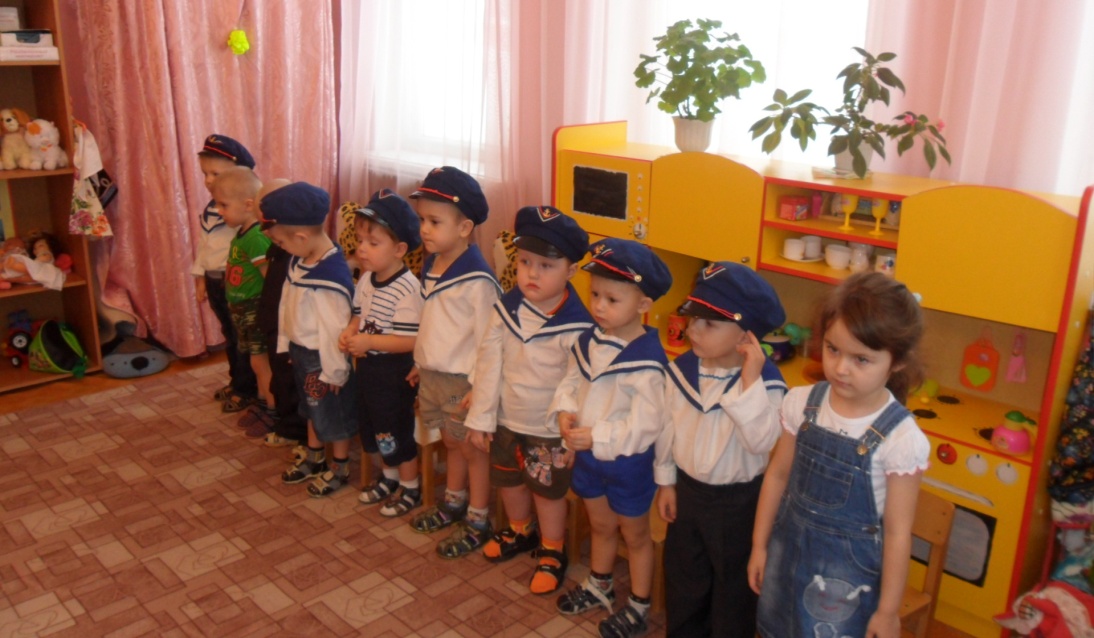 Воспитатели: Т.В. АсееваС.В. ШадроваФевраль 2012 годПод музыку «Бравые солдаты» дети входят в зал.Ведущий:
Дорогие ребята! Вот опять мы собрались все вместе в этом зале. Настроение у нас радостное и приподнятое, ведь сегодня мы отмечаем праздник – День Защитника Отечества. Вся Россия в эти дни поздравляет ваших пап и дедушек, а мы поздравляем наших мальчиков. Все дарят им цветы, читают в их честь стихи и поют песни.
Пусть же в этот день как можно больше радости будет в нашем зале.

Ребёнок:
За то, что солнце светит нам,
За то, что нет войны,
Спасибо тем, кто бережёт
Покой родной страны.

Ведущий:
Вслушайтесь только в эти гордые слова – «Защитник Отечества»! Защитники нашего Отечества – России – это наши солдаты, офицеры, лётчики и моряки, которые готовы в любую минуту встать на защиту нас с вами. Наши мальчики очень хотят стать похожими на них: сильными, мужественными и благородными.Ребёнок:
Всех защитников страны
Поздравляем нынче мы.
Эта песня, без сомненья,
Всем поднимет настроенье!

                                                «Будем солдатами»Муз. и сл. З. РоотМы пока что ребята-дошколята,Но настанет этот день и час:Станем мы российскими солдатамиРад служить стране любой из нас!Припев: Эх, ребята, мы как солдаты                Шагаем дружно, чеканя шаг.          Эх, ребята, мы как солдаты,                Родной отчизне не страшен враг.Вы, девчонки, за нас не беспокойтесь,Через все мы трудности пройдем,А когда с наградами вернемся к вам,Эту песню вместе пропоем.Припев:Ведущий:
Наши мальчики ещё в детском саду, но пройдут годы, и каждый из них выберет любую военную специальность: станет лётчиком, моряком, пехотинцем, танкистом… Армия научит их быть выносливыми и смелыми.
Ребёнок:Десантники в минутыСпускаются с небес.Распутав парашюты,Прочешут темный лес,Овраги, горы и луга.Найдут опасного врага. Ребёнок:Он металлическую птицуПоднимет в облака.Теперь воздушная граница,Надежна и крепка!Ребёнок:Везде, как будто вездеход,На гусеницах танк пройдет.Ствол орудийный впереди,Опасно, враг не подходи!Танк прочной защищен бронейИ сможет встретить бой.Ведущий:
Для солдата тренировка
Начинается с утра.
Конкурс для весёлых, ловких!
Собирайся детвора!
Сейчас мы проведём соревнование и посмотрим, какие ловкие, отважные, смелые наши ребята.

Давайте поиграем. 
1 соревнование:
День у солдата начинается с подъёма. Они быстро встают, быстро одеваются. Давайте и мы попробуем одеться быстро.
2 соревнование:
А теперь зарядка. Но не простая, а на проверку силы - перетягивание каната!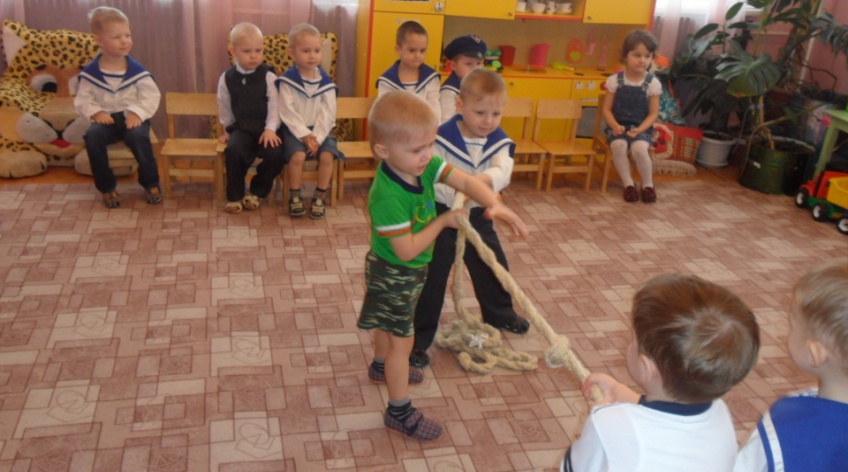 3 соревнование:
А теперь «Полоса препятствий»: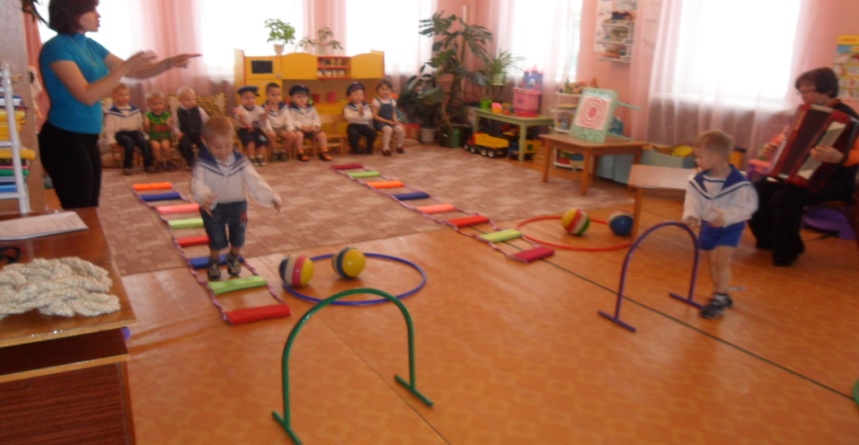 -прыжки через лесенку;-прокат мяча в воротца.- Молодцы! Отряд, становись! Шагом марш. Песню запевай!

                                                                                «Миру-мир»Сл. Н. Соловьевой                                                    Муз. Г. СтрувеГенерал и рядовойОхраняют наш покой.Я от всех ребят двораКрикну армии: «Ура!»2.Генерал и рядовойКак-нибудь придут домой.Скажут тихо: «Молодец!Ты помог. Войне конец!»3.Генерал и рядовойЭто дед и папа мой.Мама-главный командир:«Все обедать! Миру-мир!»
Ведущий:
Молодцы ребята. А теперь давайте присядем. У нас на очереди конкурс загадок.Смело в небе проплывает, обгоняя птиц полёт.
Человек им управляет. Что же это… (Самолёт)

           Тучек нет на горизонте, но раскрылся в небе зонтик.
Через несколько минут опустился (парашют).

          Грянул гром, весёлый гром. Засверкало всё кругом.
Рвутся в небо неустанно разноцветные фонтаны.
Брызги света всюду льют. Это праздничный… (Салют)Без разгона ввысь взлетает, стрекозу напоминает,
Отправляется в полёт наш российский… (вертолёт)

Ведущий:

Молодцы ребята! Всё вы умеете: и быстро одеться, и канат перетягивать, и маршировать, и загадки отгадывать. А вот интересно – умеете ли вы метко стрелять в цель? 
Конкурс «Меткий выстрел». Подводятся итоги. Вручаются звёзды-награды.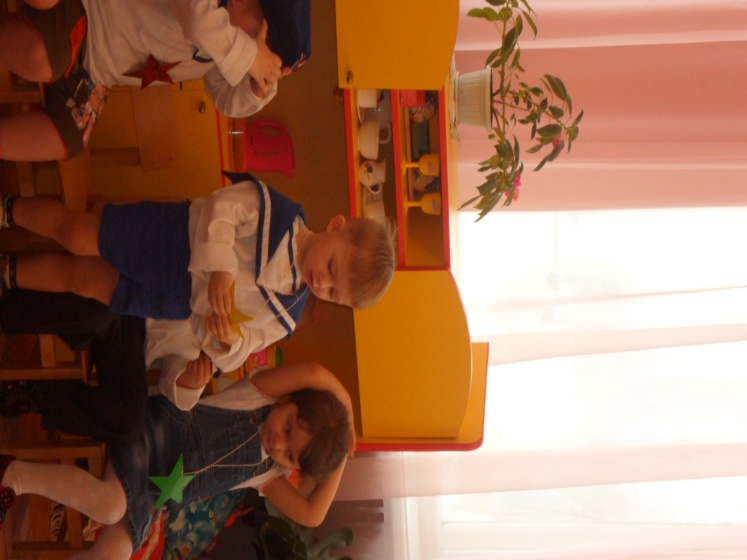 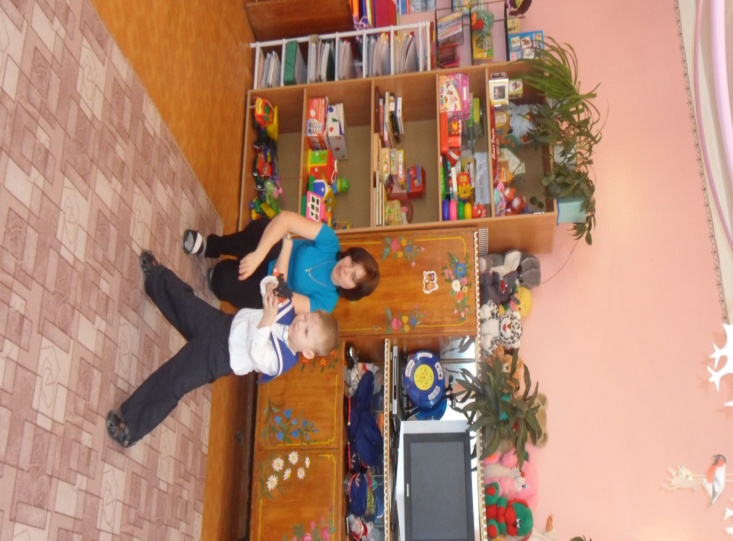 Ведущий:

Вот такие ловкие, смелые и умелые наши ребята. А ещё они прекрасно умеют читать стихи и петь песни.Ребёнок:С мамой мы поздравим вместеПапу с днем армейской чести,Ведь защитник он у насКаждый день и каждый час!Ребёнок:Сегодня праздник всех отцов,Всех сыновей, всех, кто готовСвой дом и маму защитить,Всех нас от бед отгородить.Ребёнок:Праздник всех солдатов наших-Вот что значит этот день.День защитников отважныхДа и просто всех парней.Ребёнок:Я папу поздравляюС праздником мужским:В юности, я знаю,Он в армии служил.Значит тоже воин,Хоть не командир.Праздника достоин,Охранял весь мир!Ребёнок:Всех защитников страны
Поздравляем нынче мы.
Все солдаты берегут
Землю, небо, мир и труд.
Для того, чтобы все дети
Жили счастливо на свете.

Ведущий:
Для дорогих гостей: пап, дедушек, мам, бабушек мы исполним песню, знакомую всем с детства.«Моряк»Сл.                                         Муз.

1.  Бескозырка белаяВ полоску воротник.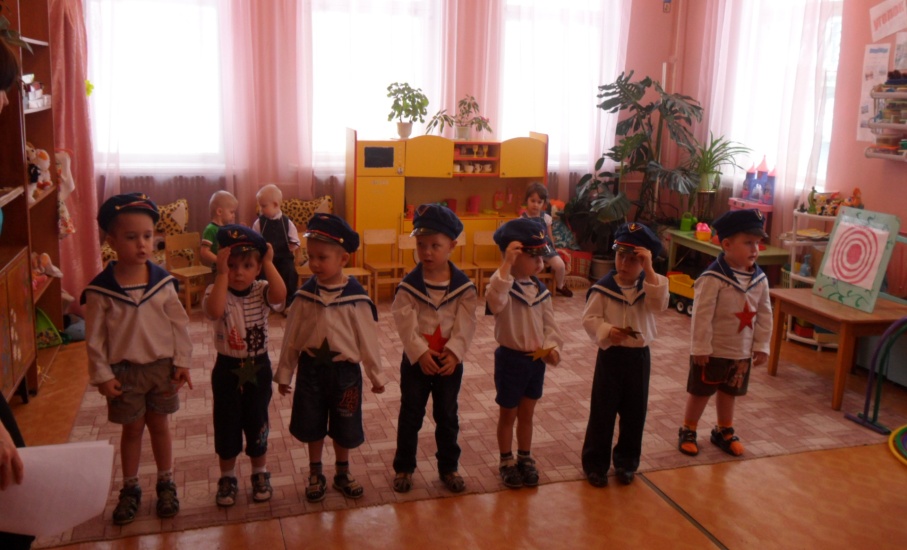 Мы ребята смелые Спросили напрямик:«С какого парень года,С какого парохода, И на каких моряхТы побывал, моряк?»Ленты за плечамиКак флаги за кормой.Смело отвечаетТоварищ боевой:«Эх, мы, друзья, со флота,Недавно из похода,Одиннадцать недельГостили на воде».С водопада падали,Сидели на мели.А сколько мы товарищейХороших завели.А сколько песен спели,А сколько рыбы съели-Одних пятнистых щукПоймали сорок штук.Ведущий:
Мы хотим жить только в мире. И мечтаем о тех временах, когда на земле не будет войны. Но всегда нам нужны будут сильные, мужественные, храбрые и благородные мужчины. С праздником, дорогие папы!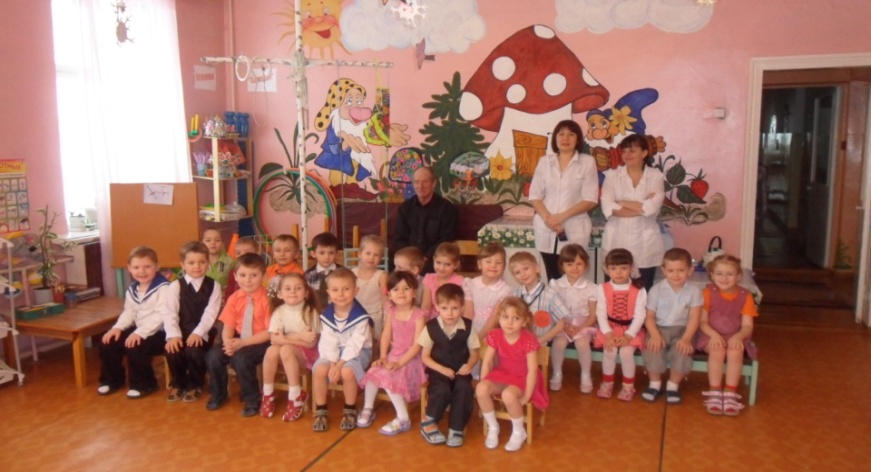 